โรงเรียนสาธิตมหาวิทยาลัยราชภัฏสวนสุนันทา(ประถม)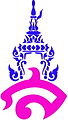 แผนการจัดการเรียนรู้กลุ่มสาระการเรียนรู้ศิลปะ สาระนาฏศิลป์  ชั้นประถมศึกษาปีที่ 6หน่วยการเรียนรู้ที่   8   เรื่อง  หลักการชมการแสดงภาคเรียน 2 ปีการศึกษา 2566   เวลา 1 ชั่วโมง      อาจารย์ผู้สอน  นางสาวแคทธียา  เจริญสุข 1. มาตรฐานการเรียนรู้ศ 3.1	เข้าใจ และแสดงออกทางนาฏศิลป์อย่างสร้างสรรค์ วิเคราะห์ วิพากษ์วิจารณ์คุณค่านาฏศิลป์ ถ่ายทอดความรู้สึก ความคิดอย่างอิสระ ชื่นชม และประยุกต์ใช้ในชีวิตประจำวันตัวชี้วัด	ศ 3.1 ป. 6/5  แสดงความคิดเห็นในการชมการแสดง2. จุดประสงค์การเรียนรู้ด้านความรู้ (Knowledge : K)นักเรียนมีความเข้าใจหลักการชมการแสดง	ด้านทักษะ/กระบวนการ (Process : P)นักเรียนสามารถวิเคราะห์การแสดงเพลงปลุกใจ “ศึกบางระจัน”ได้ด้านคุณลักษณะ (Attitude : A)-    นักเรียนชื่นชมและเห็นคุณค่านาฏศิลป์ไทย3. สาระสำคัญการชมนาฏศิลป์ให้เกิดความสนุกเพลิดเพลินและเกิดประโยชน์  ควรมีความรู้ในองค์ประกอบของนาฏศิลป์ไทย ดังนี้1. รู้จักประเภทของการแสดง2. รู้เนื้อเรื่องที่นำมาใช้3. มีความรู้ความเข้าใจต่อเรื่องราวที่แสดง4. รู้จักลักษณะการแต่งกาย ความเหมาะสม และความถูกต้อง5. ความสามรถของผู้แสดงในการถ่ายทอดอารมณ์และบทบาท6. ลีลาท่าทางและความงดงามในการร่ายรำของผู้แสดง7. ความเหมาะสมของฉากและอุปกรณ์ประกอบการแสดง
4. สาระการเรียนรู้ด้านความรู้ (Knowledge : K)หลักการชมการแสดงด้านทักษะ/กระบวนการ (Process : P)เขียนวิเคราะห์การแสดงเพลงปลุกใจ “บางระจัน”ด้านคุณลักษณะ (Attitude : A)มุ่งมั่นตั้งใจต่อการเรียนรู้ ชื่นชมและภาคภูมิใจในความเป็นไทย5. กิจกรรมการเรียนรู้กิจกรรมเข้าสู่บทเรียนตั้งคำถามปลายเปิดและสนทนาเพื่อนำเข้าสู่บทเรียนแนวคำถาม : นักเรียนเคยชมการแสดงนาฏศิลป์ไทยหรือไม่แนวคำตอบ : เคย/ไม่เคยแนวคำถาม : หากเคยนักเรียนได้ประโยชน์อะไรบ้างจากการรับชมการแสดงแนวคำตอบ : เพลิดเพลินแนวคำถาม :  นักเรียนรู้หลักการชมการแสดงให้เกิดประโยชน์สูงสุดหรือไม่แนวคำตอบ :รู้/ไม่รู้แจกใบความรู้ที่ 7 เรื่อง หลักการชมการแสดงกิจกรรมการเรียนรู้เปิดสื่อPowerPoint เรื่องหลักการชมการแสดง และอธิบายเนื้อหาเปิดวีดีทัศน์การแสดงเพลงปลุกใจ “ศึกบางระจัน”แจกใบงานที่ 7 ให้นักเรียนเขียนวิเคราะห์การแสดง “ศึกบางระจัน” โดยมีหัวข้อดังนี้การแสดงชุด “ศึกบางระจัน”มีเนื้อหาสื่อถึงสิ่งใด(ตัวอย่างคำตอบ ความรักชาติ)การแสดงชุด “ศึกบางระจัน” มีลักษณะการแต่งกายถูกต้องเหมาะสมหรือไม่(ตัวอย่างคำตอบ เหมาะสม)องค์ประกอบการแสดงด้านดนตรีในการแสดงชุด “ศึกบางระจัน” มีลักษณะอย่างไร(ตัวอย่างคำตอบ สร้างความฮึกเหิม)การแสดงชุด “ศึกบางระจัน” มีอุปกรณ์ประกอบการแสดงหรือไม่ ถ้ามีได้แก่อะไรบ้าง 		(ตัวอย่างคำตอบ ไม่มี)นักเรียนรู้สึกอย่างไรเมื่อได้ชมการแสดงชุด “ศึกบางระจัน” (คำถามปลายเปิด)ครูให้นักเรียนแต่ละกลุ่มกลับไปดูการแสดงอะไรก็ได้กลุ่มละ 1 ชุดการแสดง เพื่อออกมาวิเคราะห์การแสดงหน้าชั้นเรียนในชั่วโมงต่อไปสรุปความรู้ เรื่อง หลักการชมการแสดง6. สื่อและแหล่งเรียนรู้      -   ใบความรู้ที่ 7 เรื่อง หลักการชมการแสดง      -   power point เรื่อง หลักการชมการแสดง      -   วีดีทัศน์การแสดงชุด “ศึกบางระจัน”ใบงานที่ 7 วิเคราะห์การแสดงการวัดผลประเมินผล7. บันทึกผลการเรียนรู้ผลการจัดการเรียนรู้....................................................................................................................................................................................……………………………………………………………………………………………………………………………………………………………………………………………………………................................................................................................................................................................................................................................................................................ความคิดเห็น/ข้อเสนอแนะ........................................................................................................................................................................................................................................................................................................................................................................................................................................................................................................................................................................................................................................................................................................ลงชื่อ.................................................ผู้สอน(...................................................)บันทึกความเห็นของหัวหน้ากลุ่ม........................................................................................................................................................................................................................................................................................................................................................................................................................................................................................................................................................................................................................................................................................................ลงชื่อ.................................................ผู้สอน(...................................................)ผลงาน/ชิ้นงาน/ การปฏิบัติงานเครื่องมือที่ใช้ในการประเมินแนวทางการให้คะแนนเกณฑ์การประเมิน-  นักเรียนสามารถอธิบายหลักการชมการแสดงได้-นักเรียนสามารถวิเคราะห์การแสดงได้- นักเรียนมีความชื่นชม เห็นถึงคุณค่าในความเป็นไทย- แบบสังเกตพฤติกรรมการเรียนรู้ในชั้นเรียน- ความตั้งใจ มุ่งมั่นในการเรียนรู้ การมีส่วนร่วมในชั้นเรียน- ระดับ 1(มีความตั้งใจ มีส่วนร่วมในกิจกรรมการเรียนรู้น้อย)- ระดับ 2 (มีความตั้งใจ มีส่วนร่วมในกิจกรรมการเรียนรู้ปานกลาง)-ระดับ 3(มีความตั้งใจ มีส่วนร่วมในกิจกรรมการเรียนรู้มาก)หมายเหตุ : ระดับของเกณฑ์การประเมินจะถูกพิจารณาในคะแนนจิตพิสัยปัญหาและอุปสรรคแนวทางการปรับปรุง / แก้ไข....................................................................................................................................................................................................................................................................................................................................................................................................................................................................................................................................................................................................................................................................................................................................................................................................................................................................................................................................................................................................................................